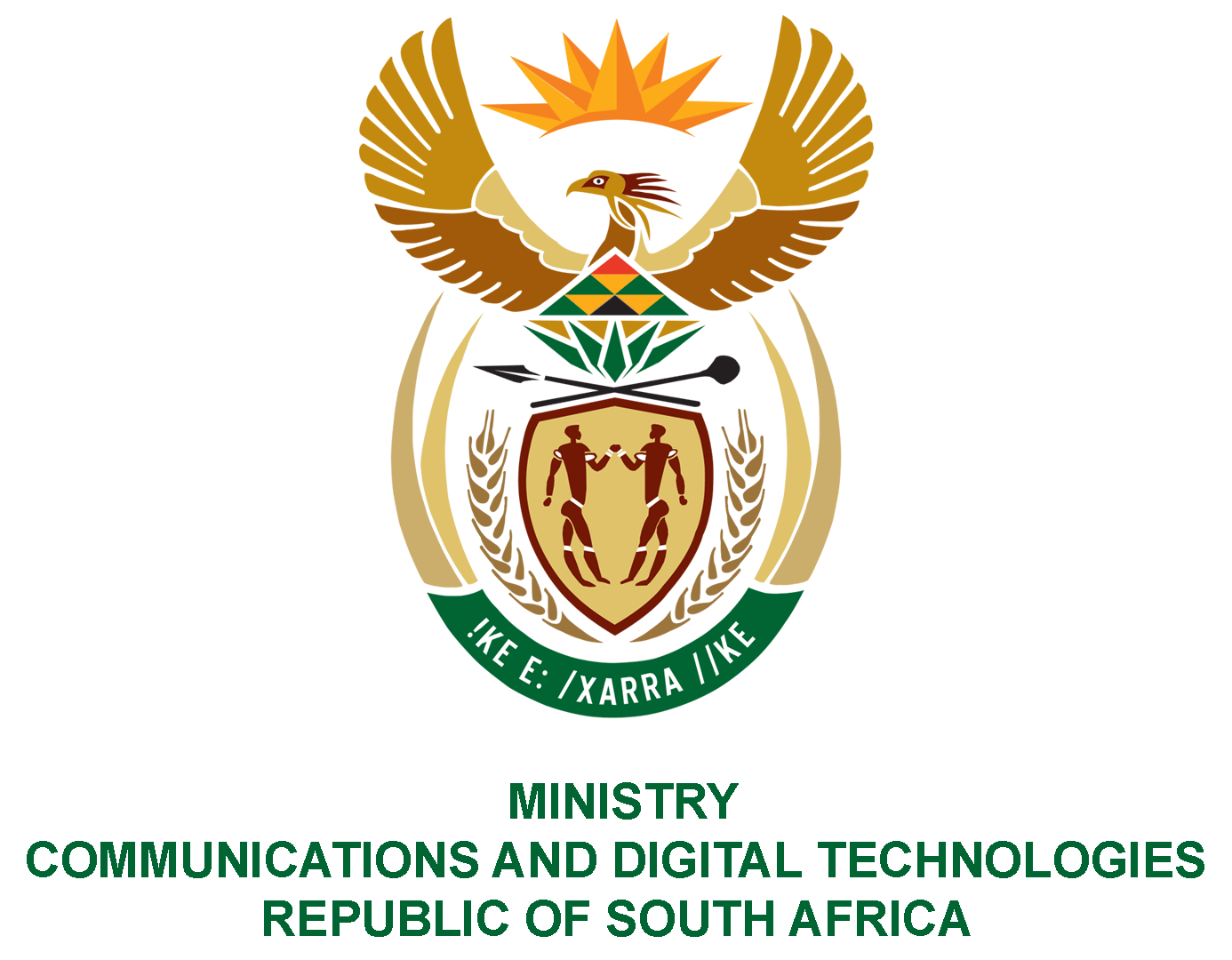 PARLIAMENT OF THE REPUBLIC OF SOUTH AFRICANATIONAL ASSEMBLYWRITTEN REPLYQUESTION: 968DATE OF PUBLICATION: 18 MARCH 2022QUESTION PAPER NO: 11Ms B M van Minnen (DA) to ask the Minister of Communications and Digital Technologies:Whether she will furnish Ms B M van Minnen with the scientific data used to support the view of her department that 5G cell phone towers are not harmful to human health including any journal articles and/or scientific papers that were used to justify the approval of the rollout of the specified technology?REPLYI have been advised as follows:The Department is guided by the Radio Frequency Electromagnetic Field (RF EMF) guidelines of March 2020 developed by the International Commission on Non-Ionizing Radiation Protection (ICNIRP), which provide the necessary and sufficient levels of protection from adverse effects relating to exposure to RF EMF when networks including 5G are deployed or operated. Authorised for submission byMS. NONKQUBELA JORDAN-DYANIDIRECTOR-GENERAL (ACTING)DATE:Recommended/not recommended__________________________HON. PHILLY MAPULANE, MPDEPUTY MINISTER OF COMMUNICATIONS AND DIGITAL TECHNOLOGIESDATE: Approved/ not approved________________________________	HON. KHUMBUDZO NTSHAVHENI, MP MINISTER OF COMMUNICATIONS AND DIGITAL TECHNOLOGIESDATE: